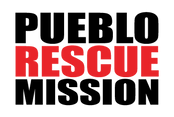 2nd Annual Great Pueblo Sleep OutSponsorship Packet	Do Something Good for your communityAs of 2022, there are hundreds of adults identified as homeless in Pueblo County. These are adults and senior citizens struggling who deserve a healthy and safe quality of life. The lack of affordable housing in Pueblo has affected our most vulnerable. Join the Great Pueblo Sleepout as a sponsor and take action against the growing homelessness crisis right here in our own community. 	 Good for your brandAssociate your brand with one of Pueblo’s most respected and efficient not-for-profit organizations. Renovated and re-opened in February 2020, The Pueblo Rescue Mission hit the ground running and began working hard to build its stabilizing programs as part of the solution to help Pueblo’s unsheltered population.  The Pueblo Rescue Mission has a robust and growing social media presence with 3,000+ Facebook followers, and a growing base of Instagram followers.Benefit from the “multiplier effect” - your brand will be seen by 1,000+ Pueblo Rescue Mission friends and followers plus thousands more when they visit individual donation pages.In 2022-2023, the Pueblo Rescue Mission was featured in six separate television news segments across Pueblo and El Paso County.  For more information, please contact:	Melanie Rapier						Lori Arabie	Executive Director						Shelter Director	prmexecutivedirector@gmail.com				prmloriarabie@gmail.com	(719) 924-8413						(719) 406-49472023 Great Pueblo Sleep Out Sponsorship OpportunitiesPlatinum Sponsor: $1,000In addition to General, Bronze, Silver, and Gold incentives, your business will receive: • Your business featured in marketing campaign as a Platinum sponsor • Your logo included on signage prominently displayed during the sleep out   • Your business mentioned as major event sponsor during any radio, news TV, etc. as available • Opportunity to address audience during the opening start of The Great Sleep Out on May 6th.  • “Thank you” feature with logo included in Pueblo Rescue Mission print newsletterGold Sponsor: $500In addition to General, Bronze, and Silver incentives, your business will receive: • Your business featured in our marketing campaign as a Gold sponsor • Direct link to your business website included with your logo on Pueblo Rescue Mission’s website • Your business included as sponsor in all Great Pueblo Sleep Out press releases – sent to more than 50 media contactsSilver Sponsor: $250In addition to General and Bronze incentives, your business will receive: • Your business featured in marketing campaign as a Silver sponsor • Your business listed in Pueblo Rescue Mission newsletter (with logo), distributed by mail to 2500+ Pueblo area residents • Your logo featured and shared on Instagram, FB and other social media outlets • Option to provide a video promoting your business and its support of Pueblo Rescue Mission to be featured in one day of dedicated posts on Facebook.Bronze Sponsor: $100 In addition to the General Sponsorship incentives, your business will receive: • Your business featured in marketing campaign as a Bronze sponsor • Your business listed in Pueblo Rescue Mission’s newsletter (no logo), distributed by mail to 2,500+ Pueblo residents2nd Annual Great Pueblo Sleep Out -May 6th, 20232023 Sponsorship Opportunities[  ] Yes, I want to sponsor this event and support families facing homelessness.Name of Individual/Organization/Company: ________________________________________________Preferred Contact Person: ______________________________ Contact Phone: ___________________Contact E-Mail: _______________________________________ Contact Cell Phone: ________________Contact/Business Address: _______________________________________________________________We want to participate in Sleep Out Saturday in the following way(s): Sponsorship Level:Platinum Sponsor ($1,000) $________Gold Sponsor ($500) $________Silver Sponsor ($250) $________Bronze Sponsor ($100) $________Other Amount: ________________Total Sponsorship Amount: $________Payment methods:[  ] My sponsorship of $ __________________ is enclosed (Make check payable to Bridge Communities)[  ] I would like to be billed in ______________ (month, 2021) for my full sponsorship of $__________ Payment must be made by April 18th, 2023[  ] I would like to make a one-time charge for my sponsorship of $ _________ Visa MC AmEx[  ] I would like to charge my credit card in monthly increments of $_______ for _______ months (maximum of 5 months) for a final sponsorship amount of $______________[  ] Credit Card #_____________________________ Exp. Date ___________ Sec. Code: __________Billing Zip Code __________Name on Card ___________________________ Signature_________________________________Please complete this form, enclose sponsorship payment, and mail to: Pueblo Rescue Mission728 W. 4th StreetPueblo, CO 81003 